1. Project Details2.  To be signed by the Sponsor(s):I agree to be the sponsor / co-sponsor / joint sponsor (delete as appropriate) for the aforementioned project and in doing so accept the terms and conditions of grant set out in the letter of award from Scottish Ministers acting through the Chief Scientist Office as referred to above.  3. To be signed by the Chief Investigator and Co-Investigators: We accept the terms and conditions of grant set out in the letter of award from Scottish Ministers acting through the Chief Scientist Office as referred to above.  4. To be signed by the employer of any applicant (investigator) if such employer is not also the grantholder:I accept the terms and conditions of grant set out in the letter of award from Scottish Ministers acting through the Chief Scientist Office as referred to above insofar as they relate to: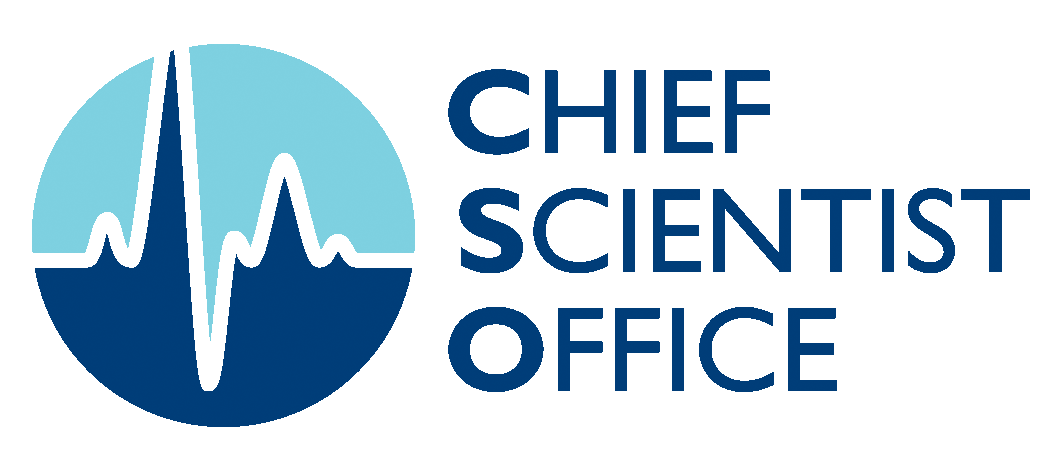 FORM 5 (v1.0 feb17)Acceptance of Grant Conditions FormProject title:CSO Project Reference:Name of Grant Holder:Date of Letter of Award of Grant:Signature (for and on behalf of the Sponsor organisation):Date: Date: Position:Position:Name of the Sponsor organisation:Name of the Sponsor organisation:Signature (for and on behalf of the Sponsor organisation):Date: Date: Position:Position:Name of the Sponsor organisation:Name of the Sponsor organisation:Signature (for and on behalf of the Sponsor organisation):Date: Date: Position:Position:Name of the Sponsor organisation:Name of the Sponsor organisation:Signature of Chief Investigator:Date: Date: Signature of Co-Investigator:Date: Date: Signature of Co-Investigator:Date: Date: Signature of Co-Investigator:Date: Date: Signature of Co-Investigator:Date: Date: Signature of Co-Investigator:Date: Date: Signature of Co-Investigator:Date: Date: Signature of Co-Investigator:Date: Date: Signature of Co-Investigator:Date: Date: Signature of Co-Investigator:Date: Date: Name of employer:Name of employer:Signature (for and on behalf of the employer)::Date: Date: 